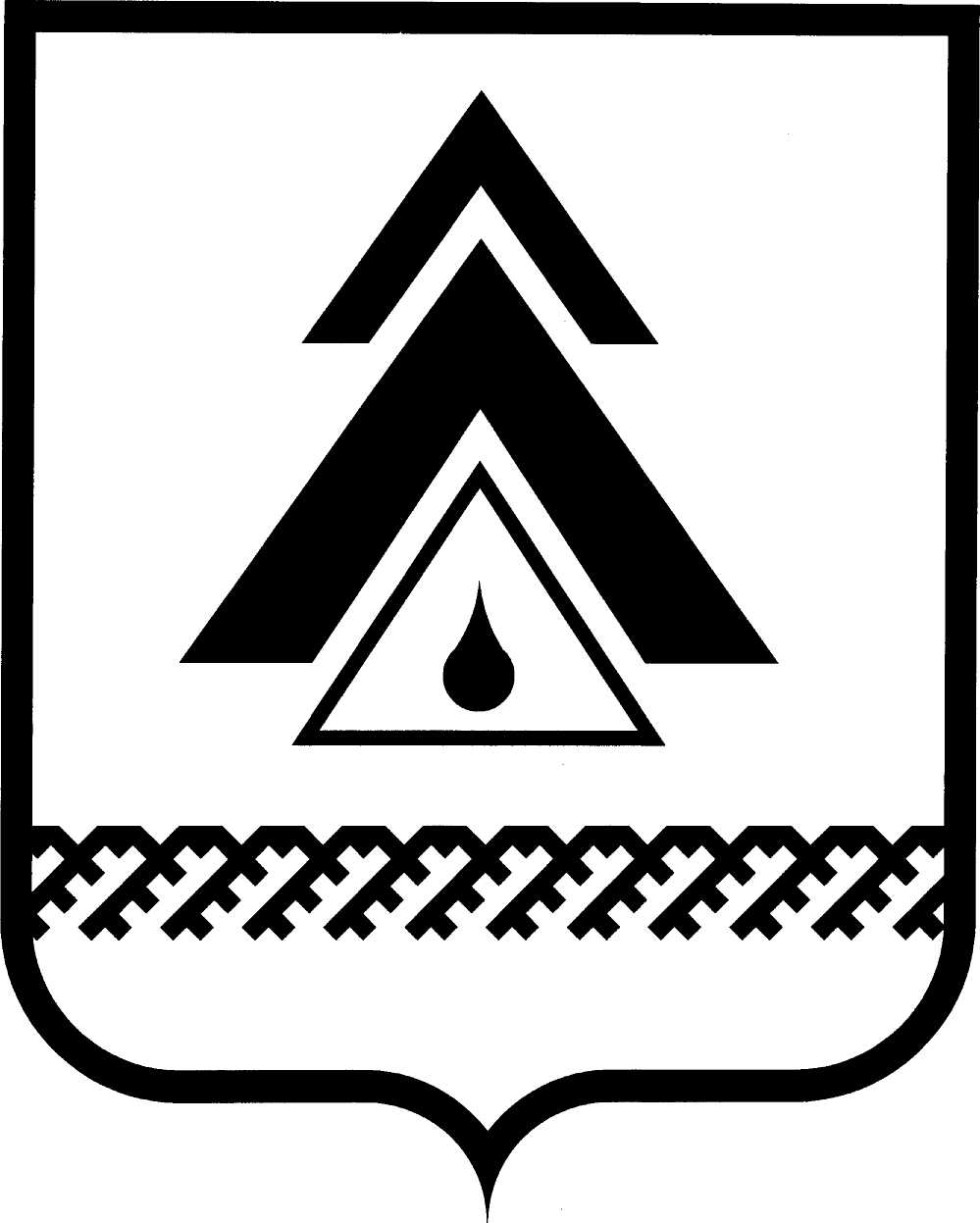 ДУМА НИЖНЕВАРТОВСКОГО РАЙОНАХанты-Мансийского автономного округа - ЮгрыРЕШЕНИЕО внесении изменений в приложение к решению Думы района от 25.10.2005 № 39 «О системе налогообложения в виде единого налога на вмененный доход для отдельных видов деятельности»В целях приведения муниципальных правовых актов в соответствии с действующим законодательством Российской Федерации руководствуясь Уставом Нижневартовского районаДума районаРЕШИЛА: В пункте 1 решения Думы района от 25.10.2005 № 39 «О системе налогообложения в виде единого налога на вмененный доход для отдельных видов деятельности» слова «на территории муниципального образования Нижневартовский район» исключить.В пункте 2 решения Думы района от 25.10.2005 № 39 «О системе налогообложения в виде единого налога на вмененный доход для отдельных видов деятельности» слова «муниципального образования Нижневартовский район» заменить словами «Нижневартовского района».Положение о системе налогообложения в виде единого налога на вмененный доход изложить в новой редакции согласно приложению к настоящему решению.2. Решение опубликовать (обнародовать) на официальном веб-сайте администрации Нижневартовского района (www.nvraion.ru) и в приложении «Официальный бюллетень» к газете «Новости Приобья».3. Решение вступает в силу с 01.01.2017 после его официального опубликования.4. Контроль за выполнением решения возложить на постоянную комиссию по бюджету, налогам, финансам и социально-экономическим вопросам Думы района (Е.Г. Поль).Председатель Думы района				Глава района______________С.В. Субботина		____________Б.А. СаломатинПриложение к решению Думы районаот ____________ № _____ПОЛОЖЕНИЕО СИСТЕМЕ НАЛОГООБЛОЖЕНИЯ В ВИДЕ ЕДИНОГО НАЛОГАНА ВМЕНЕННЫЙ ДОХОД ДЛЯ ОТДЕЛЬНЫХ ВИДОВ ДЕЯТЕЛЬНОСТИ1. Общие положенияНастоящее Положение определяет виды деятельности, в отношении которых вводится единый налог на вмененный доход, в пределах перечня, установленного пунктом 2 статьи 346.26 Налогового кодекса Российской Федерации, и значение коэффициента К2, указанного в статье 346.27 Налогового кодекса Российской Федерации.2. Виды предпринимательской деятельностиСистема налогообложения в виде единого налога на вмененный доход для отдельных видов деятельности устанавливается в отношении следующих видов предпринимательской деятельности:1) оказания бытовых услуг в соответствии с приложением 1 к положению;2) оказания ветеринарных услуг;3) оказания услуг по ремонту, техническому обслуживанию и мойке автомототранспортных средств;4) оказания услуг по предоставлению во временное владение (в пользование) мест для стоянки автомототранспортных средств, а также по хранению автомототранспортных средств на платных стоянках (за исключением штрафных автостоянок);5) оказания автотранспортных услуг по перевозке пассажиров и грузов, осуществляемых организациями и индивидуальными предпринимателями, имеющими на праве собственности или ином праве (пользования, владения и (или) распоряжения) не более 20 транспортных средств, предназначенных для оказания таких услуг;6) розничной торговли, осуществляемой через магазины и павильоны с площадью торгового зала не более 150 квадратных метров по каждому объекту организации торговли. Розничная торговля, осуществляемая через магазины и павильоны с площадью торгового зала более 150 квадратных метров по каждому объекту организации торговли, признается видом предпринимательской деятельности, в отношении которого единый налог не применяется;7) розничной торговли, осуществляемой через объекты стационарной торговой сети, не имеющей торговых залов, а также объекты нестационарной торговой сети;8) оказания услуг общественного питания, осуществляемых через объекты организации общественного питания с площадью зала обслуживания посетителей не более 150 квадратных метров по каждому объекту организации общественного питания. Оказание услуг общественного питания, осуществляемых через объекты организации общественного питания с площадью зала обслуживания посетителей более 150 квадратных метров по каждому объекту организации общественного питания, признается видом предпринимательской деятельности, в отношении которого единый налог не применяется;9) оказания услуг общественного питания, осуществляемых через объекты организации общественного питания, не имеющие зала обслуживания посетителей;10) распространения наружной рекламы с использованием рекламных конструкций;11) размещения рекламы с использованием внешних и внутренних поверхностей транспортных средств;12) оказания услуг по временному размещению и проживанию организациями и предпринимателями, использующими в каждом объекте предоставления данных услуг общую площадь помещений для временного размещения и проживания не более 500 квадратных метров;13) оказания услуг по передаче во временное владение и (или) в пользование торговых мест, расположенных в объектах стационарной торговой сети, не имеющих торговых залов, объектов нестационарной торговой сети, а также объектов организации общественного питания, не имеющих зала обслуживания посетителей;14) оказания услуг по передаче во временное владение и (или) в пользование земельных участков для размещения объектов стационарной и нестационарной торговой сети, а также объектов организации общественного питания.3. Корректирующий коэффициент К2При исчислении единого налога на вмененный доход для определенных видов деятельности базовая доходность корректируется (умножается) на коэффициент К2, учитывающий совокупность особенностей ведения предпринимательской деятельности, в том числе ассортимент товаров (работ, услуг), величину доходов, особенности места ведения предпринимательской деятельности и иные особенности.Значение корректирующего коэффициента К2 устанавливается согласно приложению 3 к настоящему Положению на календарный год и применяется налогоплательщиками для расчета суммы единого налога.Значения корректирующего коэффициента К2 подлежат перемножению.Приложение 1к Положению о системеналогообложения в виде единого налогана вмененный доход для отдельных видовдеятельности ПЕРЕЧЕНЬКОДОВ ВИДОВ ДЕЯТЕЛЬНОСТИ В СООТВЕТСТВИИ С ОБЩЕРОССИЙСКИМКЛАССИФИКАТОРОМ ВИДОВ ЭКОНОМИЧЕСКОЙ ДЕЯТЕЛЬНОСТИ,ОТНОСЯЩИХСЯ К БЫТОВЫМ УСЛУГАМ01.61; 10.11.4; 10.13.2; 10.31; 10.41; 10.61.2; 10.61.3; 13.10.9; 13.30.3; 13.92.2; 13.99.4; 14.11.2; 4.12.2; 14.13.3; 14.14.4; 14.19.5; 14.20.2; 14.31.2; 14.39.2; 15.20.5; 16.24; 16.29.3; 18.14; 23.70.2; 25.50.1; 25.61; 25.62; 25.99.3; 31.02.2; 31.09.2; 32.12.6; 32.13.2; 32.99; 33.12; 33.13; 33.15; 33.19; 38.32; 41.10; 41.20; 42.21; 43.21; 43.22; 43.29; 43.31; 43.32; 43.32.1; 43.32.2; 43.32.3; 43.33; 43.34; 43.34.1; 43.34.2; 43.39; 43.91; 43.99; 45.20; 45.20.1; 45.20.2; 45.20.3; 45.20.4; 45.40.5; 47.78.22; 58.19; 74.10; 74.20; 74.30; 77.11; 77.12; 77.21; 77.22; 77.29; 77.29.1; 77.29.2; 77.29.3; 77.29.9; 77.31; 77.33; 77.33.1; 77.33.2; 81.21.1; 81.22; 81.29.1; 81.29.2; 81.29.9; 81.30; 82.19; 88.10 88.91; 93.29.3; 93.29.9; 95.11; 95.12; 95.21; 95.22; 95.22.1; 95.22.2; 95.23; 95.24; 95.24.1; 95.24.2; 95.25; 95.25.1; 95.25.2; 95.29; 95.29.1; 95.29.11; 95.29.12; 95.29.13; 95.29.2; 95.29.3; 95.29.4; 95.29.41; 95.29.42; 95.29.43; 95.29.5; 95.29.6; 95.29.7; 95.29.9; 96.01; 96.02; 96.02.1; 96.02.2; 96.03; 96.04; 96.09.Приложение 2к Положению о системеналогообложения в виде единого налогана вмененный доход для отдельных видовдеятельности ЗНАЧЕНИЕКОРРЕКТИРУЮЩЕГО КОЭФФИЦИЕНТА К21. Коэффициенты, учитывающие виды бытовых услуг (К2-1)Для остальных видов бытовых услуг, утвержденных Приложением 1 к настоящему Положению коэффициент К2-1 равен 1,0.2. Коэффициенты, учитывающие ассортимент товаров (К2-2)В случае реализации смешанных групп товаров коэффициент К2-2 равен 1,0.Коэффициенты К2-2 применяются для розничной торговли.3. Коэффициенты, учитывающие площадь торгового зала (К2-3)Коэффициенты К2-3 применяются для розничной торговли.4. Коэффициенты, учитывающие особенности предпринимательской деятельности в сфере услуг общественного питания (К2-4)5. Коэффициенты, учитывающие особенности ведения прочих видов предпринимательской деятельности (К2-5)6. Коэффициенты, учитывающие особенности места ведения предпринимательской деятельности и численность населения поселков городского типа и сельских населенных пунктов (К2-6)Коэффициент К2-6 применяется для всех видов предпринимательской деятельностиот _____________г. Нижневартовск                                                     № _______        Виды бытовых услугКорректирующие коэффициентыРемонт и пошив обуви (ОКВЭД 15.20.5 и 95.23)1,0Ремонт обуви (ОКВЭД 95.23.)0,8Пошив обуви (ОКВЭД 15.20.5)1,0Ремонт и (или) пошив швейных, меховых, кожаных изделий, головных уборов, изделий текстильной галантереи (ОКВЭД 13.92.2; 13.99.4; 14.13.3; 14.14.4; 14.19.5; 14.20.2; 95.29.1; 95.29.11; 95.29.12)0,7Ремонт и (или) пошив и (или) вязание трикотажных изделий (ОКВЭД 14.31.2; 14.39.2; 95.29.13)0,5Ремонт бытовой радиоэлектронной аппаратуры (ОКВЭД 95.21)1,0Ремонт бытовых машин (ОКВЭД 95.22.1)1,0Ремонт бытовых приборов, в том числе часов (ОКВЭД 95.22; 95.25.1)0,7Ремонт и (или) изготовление металлоизделий (в том числе ювелирных изделий) (ОКВЭД 32.12.6; 95.25.2; 95.29.4; 95.29.41; 95.29.42)1,0Ремонт и (или) изготовление металлоизделий (за исключением ювелирных изделий) (ОКВЭД 95.29.4; 95.29.41; 95.29.42)0,7Химическая чистка (ОКВЭД 96.01)0,8Услуги прачечных (ОКВЭД 96.01)0,7Услуги фотоателье, фотолабораторий (включая фотосъемки населения) (ОКВЭД 74.20)1,0Услуги фотоателье, фотолабораторий (за исключением фотосъемки населения) (ОКВЭД 74.20)1,0Услуги по фотосъемке населения (ОКВЭД 74.20)0,8Услуги парикмахерских (ОКВЭД 96.02; 96.02.1; 96.02.2)1,0Услуги по прокату предметов спорта (ОКВЭД 77.21)0,7Услуги по прокату легковых автомобилей (ОКВЭД 77.11)1,0Услуги по прокату электробытовых машин и приборов (ОКВЭД 77.29.1; 77.29.2; 77.29.9)0,8Прочие услуги по прокату (ОКВЭД 77.29.9)0,7Группы (виды) товаровКорректирующие коэффициентыПродовольственные товары (за исключением алкогольной продукции и (или) пива)0,8Алкогольная продукция, пиво1,0Непродовольственные товары1,0Площадь (квадратных метров)Корректирующие коэффициентыДо 30 кв. метров включительно1,0Свыше 30 кв. метров до 150 кв. метров включительно0,9Услуги общественного питанияКорректирующие коэффициентыОказание услуг общественного питания через объекты организации общественного питания, не имеющие залов обслуживания посетителей1,0Оказание услуг общественного питания через объекты организации общественного питания, имеющие залы обслуживания посетителей0,9Прочие виды предпринимательской деятельностиКорректирующие коэффициентыОказание ветеринарных услуг1,0Оказание услуг по ремонту и (или) техническому обслуживанию и (или) мойке автомототранспортных средств1,0Распространение и (или) размещение наружной рекламы с использованием рекламных конструкций, за исключением социальной рекламы0,5Распространение и (или) размещение наружной социальной рекламы с использованием рекламных конструкций0,05Оказание услуг по предоставлению во временное владение (в пользование) мест для стоянки автомототранспортных средств, а также по хранению автомототранспортных средств на платных стоянках (за исключением штрафных стоянок)0,6Оказание автотранспортных услуг по перевозке пассажиров и грузов при эксплуатации не более 20 транспортных средств1,0Комиссионная торговля0,8Размещение рекламы с использованием внешних и внутренних поверхностей транспортных средств1,0Оказание услуг по временному размещению и проживанию организациями и предпринимателями, использующими в каждом объекте предоставления данных услуг общую площадь помещений для временного размещения и проживания не более 500 квадратных метров1,0Оказание услуг по передаче во временное владение и (или) в пользование торговых мест, расположенных в объектах стационарной торговой сети, не имеющих торговых залов, объектов нестационарной торговой сети, а также объектов организации общественного питания, не имеющих зала обслуживания посетителей1,0Оказание услуг по передаче во временное владение и (или) в пользование земельных участков для размещения объектов стационарной и нестационарной торговой сети, а также объектов организации общественного питания1,0Место ведения предпринимательской деятельностиКорректирующие коэффициентып.г.т. Излучинск0,8п.г.т. Новоаганск0,6п. Аган0,3с. Большетархово0,3д. Большой Ларьяк0,3с. Былино0,3д. Вампугол0,3с. Варьеган0,3д. Вата0,3п. Ваховск0,3п. Зайцева Речка0,3д. Колекъеган0,3с. Корлики0,3с. Ларьяк0,3с. Охтеурье0,3д. Пасол0,3с. Покур0,3д. Пуг-Юг0,3д. Соснина0,3д. Сосновый бор0,3д. Усть-Колекъеган0,3д. Чехломей0,3Межселенная территория0,3